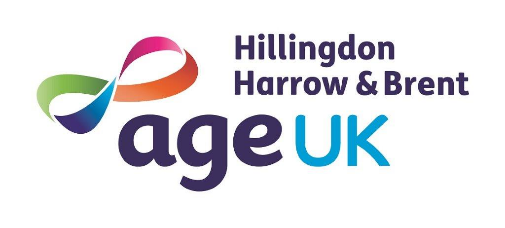                     Volunteer Application Form (over 18’s only)Please return this form to your Recruitment Manager or send to: Unit 2 Chapel Court, 126 Church Road, Hayes, UB3 2LW orvia email to: volunteering@ageukhhb.org.ukYour detailsYour detailsYour detailsYour detailsYour detailsYour detailsYour detailsYour detailsYour detailsYour detailsYour detailsYour detailsYour detailsYour detailsYour detailsYour detailsYour detailsYour detailsYour detailsTitle:Surname:Surname:Surname:Surname:Surname:Surname:Surname:Forenames:Forenames:Forenames:Forenames:Forenames:Forenames:Forenames:Forenames:Forenames:Forenames:Forenames:Address:Address:Address:Address:Address:Address:Address:Address:Email:Email:Email:Email:Email:Email:Email:Email:Email:Email:Email:Address:Address:Address:Address:Address:Address:Address:Address:Telephone (Home):Telephone (Home):Telephone (Home):Telephone (Home):Telephone (Home):Telephone (Home):Telephone (Home):Telephone (Home):Telephone (Home):Telephone (Home):Telephone (Home):D.O.B:D.O.B:D.O.B:D.O.B:D.O.B:D.O.B:D.O.B:D.O.B:Telephone (Mobile):Telephone (Mobile):Telephone (Mobile):Telephone (Mobile):Telephone (Mobile):Telephone (Mobile):Telephone (Mobile):Telephone (Mobile):Telephone (Mobile):Telephone (Mobile):Telephone (Mobile):How did you find out about volunteering with us?How did you find out about volunteering with us?How did you find out about volunteering with us?How did you find out about volunteering with us?How did you find out about volunteering with us?How did you find out about volunteering with us?How did you find out about volunteering with us?How did you find out about volunteering with us?How did you find out about volunteering with us?How did you find out about volunteering with us?How did you find out about volunteering with us?How did you find out about volunteering with us?How did you find out about volunteering with us?How did you find out about volunteering with us?How did you find out about volunteering with us?How did you find out about volunteering with us?How did you find out about volunteering with us?How did you find out about volunteering with us?How did you find out about volunteering with us?What volunteering roles are you interested in? Please tick all that apply.What volunteering roles are you interested in? Please tick all that apply.What volunteering roles are you interested in? Please tick all that apply.What volunteering roles are you interested in? Please tick all that apply.What volunteering roles are you interested in? Please tick all that apply.What volunteering roles are you interested in? Please tick all that apply.What volunteering roles are you interested in? Please tick all that apply.What volunteering roles are you interested in? Please tick all that apply.What volunteering roles are you interested in? Please tick all that apply.What volunteering roles are you interested in? Please tick all that apply.What volunteering roles are you interested in? Please tick all that apply.What volunteering roles are you interested in? Please tick all that apply.What volunteering roles are you interested in? Please tick all that apply.What volunteering roles are you interested in? Please tick all that apply.What volunteering roles are you interested in? Please tick all that apply.What volunteering roles are you interested in? Please tick all that apply.What volunteering roles are you interested in? Please tick all that apply.What volunteering roles are you interested in? Please tick all that apply.What volunteering roles are you interested in? Please tick all that apply.Helping at our shops (Hillingdon & Brent) 16+ yearsHelping at our shops (Hillingdon & Brent) 16+ yearsHelping at our shops (Hillingdon & Brent) 16+ yearsHelping at our shops (Hillingdon & Brent) 16+ yearsHelping at our shops (Hillingdon & Brent) 16+ yearsHelping at our shops (Hillingdon & Brent) 16+ yearsHelping at our shops (Hillingdon & Brent) 16+ yearsHelping our Information & Advice Service (Hillingdon, Brent & Harrow)Helping our Information & Advice Service (Hillingdon, Brent & Harrow)Helping our Information & Advice Service (Hillingdon, Brent & Harrow)Helping our Information & Advice Service (Hillingdon, Brent & Harrow)Helping our Information & Advice Service (Hillingdon, Brent & Harrow)Helping our Information & Advice Service (Hillingdon, Brent & Harrow)Helping our Information & Advice Service (Hillingdon, Brent & Harrow)Helping our Information & Advice Service (Hillingdon, Brent & Harrow)Helping our Information & Advice Service (Hillingdon, Brent & Harrow)Becoming a Befriender / Good Neighbour (Hillingdon & Harrow)Becoming a Befriender / Good Neighbour (Hillingdon & Harrow)Becoming a Befriender / Good Neighbour (Hillingdon & Harrow)Becoming a Befriender / Good Neighbour (Hillingdon & Harrow)Becoming a Befriender / Good Neighbour (Hillingdon & Harrow)Becoming a Befriender / Good Neighbour (Hillingdon & Harrow)Becoming a Befriender / Good Neighbour (Hillingdon & Harrow)Helping people recently discharged from hospital (Hillingdon)Helping people recently discharged from hospital (Hillingdon)Helping people recently discharged from hospital (Hillingdon)Helping people recently discharged from hospital (Hillingdon)Helping people recently discharged from hospital (Hillingdon)Helping people recently discharged from hospital (Hillingdon)Helping people recently discharged from hospital (Hillingdon)Helping people recently discharged from hospital (Hillingdon)Helping people recently discharged from hospital (Hillingdon)Helping with fundraising (Hillingdon, Brent & Harrow)Helping with fundraising (Hillingdon, Brent & Harrow)Helping with fundraising (Hillingdon, Brent & Harrow)Helping with fundraising (Hillingdon, Brent & Harrow)Helping with fundraising (Hillingdon, Brent & Harrow)Helping with fundraising (Hillingdon, Brent & Harrow)Helping with fundraising (Hillingdon, Brent & Harrow)Helping with Reception or Admin. (Hillingdon, Brent, Harrow)Helping with Reception or Admin. (Hillingdon, Brent, Harrow)Helping with Reception or Admin. (Hillingdon, Brent, Harrow)Helping with Reception or Admin. (Hillingdon, Brent, Harrow)Helping with Reception or Admin. (Hillingdon, Brent, Harrow)Helping with Reception or Admin. (Hillingdon, Brent, Harrow)Helping with Reception or Admin. (Hillingdon, Brent, Harrow)Helping with Reception or Admin. (Hillingdon, Brent, Harrow)Helping with Reception or Admin. (Hillingdon, Brent, Harrow)Helping at our Social Clubs and groups (Hillingdon & Harrow)Helping at our Social Clubs and groups (Hillingdon & Harrow)Helping at our Social Clubs and groups (Hillingdon & Harrow)Helping at our Social Clubs and groups (Hillingdon & Harrow)Helping at our Social Clubs and groups (Hillingdon & Harrow)Helping at our Social Clubs and groups (Hillingdon & Harrow)Helping at our Social Clubs and groups (Hillingdon & Harrow)Digital Inclusion (IT Support) (Harrow)Digital Inclusion (IT Support) (Harrow)Digital Inclusion (IT Support) (Harrow)Digital Inclusion (IT Support) (Harrow)Digital Inclusion (IT Support) (Harrow)Digital Inclusion (IT Support) (Harrow)Digital Inclusion (IT Support) (Harrow)Digital Inclusion (IT Support) (Harrow)Digital Inclusion (IT Support) (Harrow)Advocacy (Harrow)Advocacy (Harrow)Advocacy (Harrow)Advocacy (Harrow)Advocacy (Harrow)Advocacy (Harrow)Advocacy (Harrow)Teaching New Skills (Harrow)Teaching New Skills (Harrow)Teaching New Skills (Harrow)Teaching New Skills (Harrow)Teaching New Skills (Harrow)Teaching New Skills (Harrow)Teaching New Skills (Harrow)Teaching New Skills (Harrow)Teaching New Skills (Harrow)Other (please state area of interest)Other (please state area of interest)Other (please state area of interest)Other (please state area of interest)Other (please state area of interest)Other (please state area of interest)Other (please state area of interest)Other (please state area of interest)Other (please state area of interest)Other (please state area of interest)Other (please state area of interest)Other (please state area of interest)Other (please state area of interest)Other (please state area of interest)Other (please state area of interest)Other (please state area of interest)Other (please state area of interest)Other (please state area of interest)Other (please state area of interest)Do you have a valid driving license?       Do you have a valid driving license?       Do you have a valid driving license?       Do you have a valid driving license?       Do you have a valid driving license?       Do you have a valid driving license?       Do you have a valid driving license?       Do you have a valid driving license?       Do you have access to a car?   Do you have access to a car?   Do you have access to a car?   Do you have access to a car?   Do you have access to a car?   Do you have access to a car?   Do you have access to a car?   Do you have access to a car?   Do you have access to a car?   Do you have access to a car?   Do you have access to a car?   When are you available to volunteer? Please tick all that apply.When are you available to volunteer? Please tick all that apply.When are you available to volunteer? Please tick all that apply.When are you available to volunteer? Please tick all that apply.When are you available to volunteer? Please tick all that apply.When are you available to volunteer? Please tick all that apply.When are you available to volunteer? Please tick all that apply.When are you available to volunteer? Please tick all that apply.When are you available to volunteer? Please tick all that apply.When are you available to volunteer? Please tick all that apply.When are you available to volunteer? Please tick all that apply.When are you available to volunteer? Please tick all that apply.When are you available to volunteer? Please tick all that apply.When are you available to volunteer? Please tick all that apply.When are you available to volunteer? Please tick all that apply.When are you available to volunteer? Please tick all that apply.When are you available to volunteer? Please tick all that apply.When are you available to volunteer? Please tick all that apply.When are you available to volunteer? Please tick all that apply.MondayMondayMondayMondayAmPmEveEveEveEveFridayFridayFridayFridayAmPmPmEveEveTuesdayTuesdayTuesdayTuesdayAmPmEveEveEveEveSaturdaySaturdaySaturdaySaturdayAmPmPmEveEveWednesdayWednesdayWednesdayWednesdayAmPmEveEveEveEveSundaySundaySundaySundayAmPmPmEveEveThursdayThursdayThursdayThursdayAmPmEveEveEveEveHow many hours of volunteering could you commit to per week?  How many hours of volunteering could you commit to per week?  How many hours of volunteering could you commit to per week?  How many hours of volunteering could you commit to per week?  How many hours of volunteering could you commit to per week?  How many hours of volunteering could you commit to per week?  How many hours of volunteering could you commit to per week?  How many hours of volunteering could you commit to per week?  How many hours of volunteering could you commit to per week?  How many hours of volunteering could you commit to per week?  How many hours of volunteering could you commit to per week?  How many hours of volunteering could you commit to per week?  How many hours of volunteering could you commit to per week?  How many hours of volunteering could you commit to per week?  How many hours of volunteering could you commit to per week?  How many hours of volunteering could you commit to per week?  How many hours of volunteering could you commit to per week?  How many hours of volunteering could you commit to per week?  How many hours of volunteering could you commit to per week?  Why would you like to volunteer with us?Why would you like to volunteer with us?Why would you like to volunteer with us?Why would you like to volunteer with us?Why would you like to volunteer with us?Why would you like to volunteer with us?Why would you like to volunteer with us?Why would you like to volunteer with us?Why would you like to volunteer with us?Why would you like to volunteer with us?Why would you like to volunteer with us?Why would you like to volunteer with us?Why would you like to volunteer with us?Why would you like to volunteer with us?Why would you like to volunteer with us?Why would you like to volunteer with us?Why would you like to volunteer with us?Why would you like to volunteer with us?Why would you like to volunteer with us?Present employment / volunteering experiencePresent employment / volunteering experiencePresent employment / volunteering experiencePresent employment / volunteering experiencePresent employment / volunteering experiencePresent employment / volunteering experiencePresent employment / volunteering experiencePresent employment / volunteering experiencePresent employment / volunteering experiencePresent employment / volunteering experiencePresent employment / volunteering experiencePresent employment / volunteering experiencePresent employment / volunteering experiencePresent employment / volunteering experiencePresent employment / volunteering experiencePresent employment / volunteering experiencePresent employment / volunteering experiencePresent employment / volunteering experiencePresent employment / volunteering experienceWhat is your current employment status?What is your current employment status?What is your current employment status?What is your current employment status?What is your current employment status?What is your current employment status?What is your current employment status?What is your current employment status?What is your current employment status?What is your current employment status?What is your current employment status?What is your current employment status?What is your current employment status?What is your current employment status?What is your current employment status?What is your current employment status?What is your current employment status?What is your current employment status?What is your current employment status?Employed (F/T)Employed (F/T)Employed (P/T)Employed (P/T)Employed (P/T)Employed (P/T)Employed (P/T)RetiredStudentStudentStudentStudentUnemployed and seeking employmentUnemployed and seeking employmentUnemployed and seeking employmentUnemployed and seeking employmentUnemployed and seeking employmentUnemployed and seeking employmentNot currently seeking employmentNot currently seeking employmentNot currently seeking employmentNot currently seeking employmentNot currently seeking employmentNot currently seeking employmentNot currently seeking employmentNot currently seeking employmentDetails of other skills / interests / hobbiesDetails of other skills / interests / hobbiesDetails of other skills / interests / hobbiesDetails of other skills / interests / hobbiesDetails of other skills / interests / hobbiesDetails of other skills / interests / hobbiesDetails of other skills / interests / hobbiesDetails of other skills / interests / hobbiesDetails of other skills / interests / hobbiesDetails of other skills / interests / hobbiesDetails of other skills / interests / hobbiesDetails of other skills / interests / hobbiesDetails of other skills / interests / hobbiesDetails of other skills / interests / hobbiesDetails of other skills / interests / hobbiesDetails of other skills / interests / hobbiesDetails of other skills / interests / hobbiesDetails of other skills / interests / hobbiesDetails of other skills / interests / hobbiesWhat languages do you speak?What languages do you speak?What languages do you speak?What languages do you speak?What languages do you speak?What languages do you speak?What languages do you speak?What languages do you speak?What languages do you speak?What languages do you speak?What languages do you speak?What languages do you speak?What languages do you speak?What languages do you speak?What languages do you speak?What languages do you speak?What languages do you speak?What languages do you speak?What languages do you speak?Disability and HealthDisability and HealthDisability and HealthDisability and HealthDisability and HealthDisability and HealthDisability and HealthDisability and HealthDisability and HealthDisability and HealthDisability and HealthDisability and HealthDisability and HealthDisability and HealthDisability and HealthDisability and HealthDisability and HealthDisability and HealthDisability and HealthTell us about any health issues that may affect your voluntary activity?We will do our best to provide placements that meet your ability.Tell us about any health issues that may affect your voluntary activity?We will do our best to provide placements that meet your ability.Tell us about any health issues that may affect your voluntary activity?We will do our best to provide placements that meet your ability.Tell us about any health issues that may affect your voluntary activity?We will do our best to provide placements that meet your ability.Tell us about any health issues that may affect your voluntary activity?We will do our best to provide placements that meet your ability.Tell us about any health issues that may affect your voluntary activity?We will do our best to provide placements that meet your ability.Tell us about any health issues that may affect your voluntary activity?We will do our best to provide placements that meet your ability.Tell us about any health issues that may affect your voluntary activity?We will do our best to provide placements that meet your ability.Tell us about any health issues that may affect your voluntary activity?We will do our best to provide placements that meet your ability.Tell us about any health issues that may affect your voluntary activity?We will do our best to provide placements that meet your ability.Tell us about any health issues that may affect your voluntary activity?We will do our best to provide placements that meet your ability.Tell us about any health issues that may affect your voluntary activity?We will do our best to provide placements that meet your ability.Tell us about any health issues that may affect your voluntary activity?We will do our best to provide placements that meet your ability.Tell us about any health issues that may affect your voluntary activity?We will do our best to provide placements that meet your ability.Tell us about any health issues that may affect your voluntary activity?We will do our best to provide placements that meet your ability.Tell us about any health issues that may affect your voluntary activity?We will do our best to provide placements that meet your ability.Tell us about any health issues that may affect your voluntary activity?We will do our best to provide placements that meet your ability.Tell us about any health issues that may affect your voluntary activity?We will do our best to provide placements that meet your ability.Tell us about any health issues that may affect your voluntary activity?We will do our best to provide placements that meet your ability.ReferencesReferencesReferencesReferencesReferencesReferencesReferencesReferencesReferencesReferencesReferencesReferencesReferencesReferencesReferencesReferencesReferencesReferencesReferencesPlease supply the name and contact details of two referees.They should not be a family member and preferably at least one should be a current/previous employer, tutor or volunteer manager and must have known you for at least 2 years.  A volunteer placement cannot be started until we are in receipt of two references.Please supply the name and contact details of two referees.They should not be a family member and preferably at least one should be a current/previous employer, tutor or volunteer manager and must have known you for at least 2 years.  A volunteer placement cannot be started until we are in receipt of two references.Please supply the name and contact details of two referees.They should not be a family member and preferably at least one should be a current/previous employer, tutor or volunteer manager and must have known you for at least 2 years.  A volunteer placement cannot be started until we are in receipt of two references.Please supply the name and contact details of two referees.They should not be a family member and preferably at least one should be a current/previous employer, tutor or volunteer manager and must have known you for at least 2 years.  A volunteer placement cannot be started until we are in receipt of two references.Please supply the name and contact details of two referees.They should not be a family member and preferably at least one should be a current/previous employer, tutor or volunteer manager and must have known you for at least 2 years.  A volunteer placement cannot be started until we are in receipt of two references.Please supply the name and contact details of two referees.They should not be a family member and preferably at least one should be a current/previous employer, tutor or volunteer manager and must have known you for at least 2 years.  A volunteer placement cannot be started until we are in receipt of two references.Please supply the name and contact details of two referees.They should not be a family member and preferably at least one should be a current/previous employer, tutor or volunteer manager and must have known you for at least 2 years.  A volunteer placement cannot be started until we are in receipt of two references.Please supply the name and contact details of two referees.They should not be a family member and preferably at least one should be a current/previous employer, tutor or volunteer manager and must have known you for at least 2 years.  A volunteer placement cannot be started until we are in receipt of two references.Please supply the name and contact details of two referees.They should not be a family member and preferably at least one should be a current/previous employer, tutor or volunteer manager and must have known you for at least 2 years.  A volunteer placement cannot be started until we are in receipt of two references.Please supply the name and contact details of two referees.They should not be a family member and preferably at least one should be a current/previous employer, tutor or volunteer manager and must have known you for at least 2 years.  A volunteer placement cannot be started until we are in receipt of two references.Please supply the name and contact details of two referees.They should not be a family member and preferably at least one should be a current/previous employer, tutor or volunteer manager and must have known you for at least 2 years.  A volunteer placement cannot be started until we are in receipt of two references.Please supply the name and contact details of two referees.They should not be a family member and preferably at least one should be a current/previous employer, tutor or volunteer manager and must have known you for at least 2 years.  A volunteer placement cannot be started until we are in receipt of two references.Please supply the name and contact details of two referees.They should not be a family member and preferably at least one should be a current/previous employer, tutor or volunteer manager and must have known you for at least 2 years.  A volunteer placement cannot be started until we are in receipt of two references.Please supply the name and contact details of two referees.They should not be a family member and preferably at least one should be a current/previous employer, tutor or volunteer manager and must have known you for at least 2 years.  A volunteer placement cannot be started until we are in receipt of two references.Please supply the name and contact details of two referees.They should not be a family member and preferably at least one should be a current/previous employer, tutor or volunteer manager and must have known you for at least 2 years.  A volunteer placement cannot be started until we are in receipt of two references.Please supply the name and contact details of two referees.They should not be a family member and preferably at least one should be a current/previous employer, tutor or volunteer manager and must have known you for at least 2 years.  A volunteer placement cannot be started until we are in receipt of two references.Please supply the name and contact details of two referees.They should not be a family member and preferably at least one should be a current/previous employer, tutor or volunteer manager and must have known you for at least 2 years.  A volunteer placement cannot be started until we are in receipt of two references.Please supply the name and contact details of two referees.They should not be a family member and preferably at least one should be a current/previous employer, tutor or volunteer manager and must have known you for at least 2 years.  A volunteer placement cannot be started until we are in receipt of two references.Please supply the name and contact details of two referees.They should not be a family member and preferably at least one should be a current/previous employer, tutor or volunteer manager and must have known you for at least 2 years.  A volunteer placement cannot be started until we are in receipt of two references.1.1.1.1.1.1.1.1.2.2.2.2.2.2.2.2.2.2.2.Relationship to you:Relationship to you:Relationship to you:Relationship to you:Relationship to you:Relationship to you:Relationship to you:Relationship to you:Telephone No:Telephone No:Telephone No:Telephone No:Telephone No:Telephone No:Telephone No:Telephone No:Email:Email:Email:Email:Email:Email:Email:Email:Criminal record declarationCriminal record declarationCriminal record declarationCriminal record declarationCriminal record declarationCriminal record declarationCriminal record declarationCriminal record declarationCriminal record declarationCriminal record declarationCriminal record declarationCriminal record declarationCriminal record declarationCriminal record declarationCriminal record declarationCriminal record declarationCriminal record declarationCriminal record declarationCriminal record declarationAs an agency working with vulnerable people, some volunteer roles are considered exempt from the provisions of the Rehabilitation of Offenders Act 1974 and others are not. Please complete the relevant box for the role you would like to carry out for Age UK Hillingdon, Harrow & Brent.  Please note we will also require a DBS check for some exempt roles.  You should also be aware that roles may change over time and it may become necessary to request a different level of DBS.  We will inform you if this is the case.Shop/Office/Fundraising/Driver/Social Groups/Digital InclusionThis post is not exempt from the Rehabilitation of Offenders Act 1974. We only ask applicants to disclose convictions which are not yet spent under the Rehabilitation of Offenders Act 1974. If you are not sure whether your convictions are spent, please contact Nacro for further advice.Do you have any unspent convictions?       Yes       No        if yes, please provide details in a separate sealed envelope/email  marked CONFIDENTIAL and including your name and addressed to the Recruiting Manager. I have attached details of my conviction separately     (Please mark with an X if appropriate.)Befriending/Information & Advice/Advocacy/ Home from HospitalThis post is exempt from the Rehabilitation of Offenders Act 1974 and therefore applicants are required to declare any convictions, cautions, reprimands and final warnings that are not protected (i.e. that are not filtered out) as defined by the Rehabilitation of Offenders Act 1974 (Exceptions) Order 1975 (as amended in 2013).Do you have any convictions, cautions, reprimands or final warnings which are not protected as defined by the Rehabilitation of Offenders Act 1974 (Exceptions) Order 1975 (as amended in 2013)?                                                                                      Yes            No   if yes, please provide details in a separate sealed envelope/email marked CONFIDENTIAL and including your name and addressed to the Recruiting Manager. I have attached details of my conviction separately  (Please mark with an X if appropriate.)Do you give your permission to carry out a DBS (Adult Workforce) check.  Yes     No    If you have a valid DBS check, are you registered for the Update Service (Adult Workforce)? Yes        No            As an agency working with vulnerable people, some volunteer roles are considered exempt from the provisions of the Rehabilitation of Offenders Act 1974 and others are not. Please complete the relevant box for the role you would like to carry out for Age UK Hillingdon, Harrow & Brent.  Please note we will also require a DBS check for some exempt roles.  You should also be aware that roles may change over time and it may become necessary to request a different level of DBS.  We will inform you if this is the case.Shop/Office/Fundraising/Driver/Social Groups/Digital InclusionThis post is not exempt from the Rehabilitation of Offenders Act 1974. We only ask applicants to disclose convictions which are not yet spent under the Rehabilitation of Offenders Act 1974. If you are not sure whether your convictions are spent, please contact Nacro for further advice.Do you have any unspent convictions?       Yes       No        if yes, please provide details in a separate sealed envelope/email  marked CONFIDENTIAL and including your name and addressed to the Recruiting Manager. I have attached details of my conviction separately     (Please mark with an X if appropriate.)Befriending/Information & Advice/Advocacy/ Home from HospitalThis post is exempt from the Rehabilitation of Offenders Act 1974 and therefore applicants are required to declare any convictions, cautions, reprimands and final warnings that are not protected (i.e. that are not filtered out) as defined by the Rehabilitation of Offenders Act 1974 (Exceptions) Order 1975 (as amended in 2013).Do you have any convictions, cautions, reprimands or final warnings which are not protected as defined by the Rehabilitation of Offenders Act 1974 (Exceptions) Order 1975 (as amended in 2013)?                                                                                      Yes            No   if yes, please provide details in a separate sealed envelope/email marked CONFIDENTIAL and including your name and addressed to the Recruiting Manager. I have attached details of my conviction separately  (Please mark with an X if appropriate.)Do you give your permission to carry out a DBS (Adult Workforce) check.  Yes     No    If you have a valid DBS check, are you registered for the Update Service (Adult Workforce)? Yes        No            As an agency working with vulnerable people, some volunteer roles are considered exempt from the provisions of the Rehabilitation of Offenders Act 1974 and others are not. Please complete the relevant box for the role you would like to carry out for Age UK Hillingdon, Harrow & Brent.  Please note we will also require a DBS check for some exempt roles.  You should also be aware that roles may change over time and it may become necessary to request a different level of DBS.  We will inform you if this is the case.Shop/Office/Fundraising/Driver/Social Groups/Digital InclusionThis post is not exempt from the Rehabilitation of Offenders Act 1974. We only ask applicants to disclose convictions which are not yet spent under the Rehabilitation of Offenders Act 1974. If you are not sure whether your convictions are spent, please contact Nacro for further advice.Do you have any unspent convictions?       Yes       No        if yes, please provide details in a separate sealed envelope/email  marked CONFIDENTIAL and including your name and addressed to the Recruiting Manager. I have attached details of my conviction separately     (Please mark with an X if appropriate.)Befriending/Information & Advice/Advocacy/ Home from HospitalThis post is exempt from the Rehabilitation of Offenders Act 1974 and therefore applicants are required to declare any convictions, cautions, reprimands and final warnings that are not protected (i.e. that are not filtered out) as defined by the Rehabilitation of Offenders Act 1974 (Exceptions) Order 1975 (as amended in 2013).Do you have any convictions, cautions, reprimands or final warnings which are not protected as defined by the Rehabilitation of Offenders Act 1974 (Exceptions) Order 1975 (as amended in 2013)?                                                                                      Yes            No   if yes, please provide details in a separate sealed envelope/email marked CONFIDENTIAL and including your name and addressed to the Recruiting Manager. I have attached details of my conviction separately  (Please mark with an X if appropriate.)Do you give your permission to carry out a DBS (Adult Workforce) check.  Yes     No    If you have a valid DBS check, are you registered for the Update Service (Adult Workforce)? Yes        No            As an agency working with vulnerable people, some volunteer roles are considered exempt from the provisions of the Rehabilitation of Offenders Act 1974 and others are not. Please complete the relevant box for the role you would like to carry out for Age UK Hillingdon, Harrow & Brent.  Please note we will also require a DBS check for some exempt roles.  You should also be aware that roles may change over time and it may become necessary to request a different level of DBS.  We will inform you if this is the case.Shop/Office/Fundraising/Driver/Social Groups/Digital InclusionThis post is not exempt from the Rehabilitation of Offenders Act 1974. We only ask applicants to disclose convictions which are not yet spent under the Rehabilitation of Offenders Act 1974. If you are not sure whether your convictions are spent, please contact Nacro for further advice.Do you have any unspent convictions?       Yes       No        if yes, please provide details in a separate sealed envelope/email  marked CONFIDENTIAL and including your name and addressed to the Recruiting Manager. I have attached details of my conviction separately     (Please mark with an X if appropriate.)Befriending/Information & Advice/Advocacy/ Home from HospitalThis post is exempt from the Rehabilitation of Offenders Act 1974 and therefore applicants are required to declare any convictions, cautions, reprimands and final warnings that are not protected (i.e. that are not filtered out) as defined by the Rehabilitation of Offenders Act 1974 (Exceptions) Order 1975 (as amended in 2013).Do you have any convictions, cautions, reprimands or final warnings which are not protected as defined by the Rehabilitation of Offenders Act 1974 (Exceptions) Order 1975 (as amended in 2013)?                                                                                      Yes            No   if yes, please provide details in a separate sealed envelope/email marked CONFIDENTIAL and including your name and addressed to the Recruiting Manager. I have attached details of my conviction separately  (Please mark with an X if appropriate.)Do you give your permission to carry out a DBS (Adult Workforce) check.  Yes     No    If you have a valid DBS check, are you registered for the Update Service (Adult Workforce)? Yes        No            As an agency working with vulnerable people, some volunteer roles are considered exempt from the provisions of the Rehabilitation of Offenders Act 1974 and others are not. Please complete the relevant box for the role you would like to carry out for Age UK Hillingdon, Harrow & Brent.  Please note we will also require a DBS check for some exempt roles.  You should also be aware that roles may change over time and it may become necessary to request a different level of DBS.  We will inform you if this is the case.Shop/Office/Fundraising/Driver/Social Groups/Digital InclusionThis post is not exempt from the Rehabilitation of Offenders Act 1974. We only ask applicants to disclose convictions which are not yet spent under the Rehabilitation of Offenders Act 1974. If you are not sure whether your convictions are spent, please contact Nacro for further advice.Do you have any unspent convictions?       Yes       No        if yes, please provide details in a separate sealed envelope/email  marked CONFIDENTIAL and including your name and addressed to the Recruiting Manager. I have attached details of my conviction separately     (Please mark with an X if appropriate.)Befriending/Information & Advice/Advocacy/ Home from HospitalThis post is exempt from the Rehabilitation of Offenders Act 1974 and therefore applicants are required to declare any convictions, cautions, reprimands and final warnings that are not protected (i.e. that are not filtered out) as defined by the Rehabilitation of Offenders Act 1974 (Exceptions) Order 1975 (as amended in 2013).Do you have any convictions, cautions, reprimands or final warnings which are not protected as defined by the Rehabilitation of Offenders Act 1974 (Exceptions) Order 1975 (as amended in 2013)?                                                                                      Yes            No   if yes, please provide details in a separate sealed envelope/email marked CONFIDENTIAL and including your name and addressed to the Recruiting Manager. I have attached details of my conviction separately  (Please mark with an X if appropriate.)Do you give your permission to carry out a DBS (Adult Workforce) check.  Yes     No    If you have a valid DBS check, are you registered for the Update Service (Adult Workforce)? Yes        No            As an agency working with vulnerable people, some volunteer roles are considered exempt from the provisions of the Rehabilitation of Offenders Act 1974 and others are not. Please complete the relevant box for the role you would like to carry out for Age UK Hillingdon, Harrow & Brent.  Please note we will also require a DBS check for some exempt roles.  You should also be aware that roles may change over time and it may become necessary to request a different level of DBS.  We will inform you if this is the case.Shop/Office/Fundraising/Driver/Social Groups/Digital InclusionThis post is not exempt from the Rehabilitation of Offenders Act 1974. We only ask applicants to disclose convictions which are not yet spent under the Rehabilitation of Offenders Act 1974. If you are not sure whether your convictions are spent, please contact Nacro for further advice.Do you have any unspent convictions?       Yes       No        if yes, please provide details in a separate sealed envelope/email  marked CONFIDENTIAL and including your name and addressed to the Recruiting Manager. I have attached details of my conviction separately     (Please mark with an X if appropriate.)Befriending/Information & Advice/Advocacy/ Home from HospitalThis post is exempt from the Rehabilitation of Offenders Act 1974 and therefore applicants are required to declare any convictions, cautions, reprimands and final warnings that are not protected (i.e. that are not filtered out) as defined by the Rehabilitation of Offenders Act 1974 (Exceptions) Order 1975 (as amended in 2013).Do you have any convictions, cautions, reprimands or final warnings which are not protected as defined by the Rehabilitation of Offenders Act 1974 (Exceptions) Order 1975 (as amended in 2013)?                                                                                      Yes            No   if yes, please provide details in a separate sealed envelope/email marked CONFIDENTIAL and including your name and addressed to the Recruiting Manager. I have attached details of my conviction separately  (Please mark with an X if appropriate.)Do you give your permission to carry out a DBS (Adult Workforce) check.  Yes     No    If you have a valid DBS check, are you registered for the Update Service (Adult Workforce)? Yes        No            As an agency working with vulnerable people, some volunteer roles are considered exempt from the provisions of the Rehabilitation of Offenders Act 1974 and others are not. Please complete the relevant box for the role you would like to carry out for Age UK Hillingdon, Harrow & Brent.  Please note we will also require a DBS check for some exempt roles.  You should also be aware that roles may change over time and it may become necessary to request a different level of DBS.  We will inform you if this is the case.Shop/Office/Fundraising/Driver/Social Groups/Digital InclusionThis post is not exempt from the Rehabilitation of Offenders Act 1974. We only ask applicants to disclose convictions which are not yet spent under the Rehabilitation of Offenders Act 1974. If you are not sure whether your convictions are spent, please contact Nacro for further advice.Do you have any unspent convictions?       Yes       No        if yes, please provide details in a separate sealed envelope/email  marked CONFIDENTIAL and including your name and addressed to the Recruiting Manager. I have attached details of my conviction separately     (Please mark with an X if appropriate.)Befriending/Information & Advice/Advocacy/ Home from HospitalThis post is exempt from the Rehabilitation of Offenders Act 1974 and therefore applicants are required to declare any convictions, cautions, reprimands and final warnings that are not protected (i.e. that are not filtered out) as defined by the Rehabilitation of Offenders Act 1974 (Exceptions) Order 1975 (as amended in 2013).Do you have any convictions, cautions, reprimands or final warnings which are not protected as defined by the Rehabilitation of Offenders Act 1974 (Exceptions) Order 1975 (as amended in 2013)?                                                                                      Yes            No   if yes, please provide details in a separate sealed envelope/email marked CONFIDENTIAL and including your name and addressed to the Recruiting Manager. I have attached details of my conviction separately  (Please mark with an X if appropriate.)Do you give your permission to carry out a DBS (Adult Workforce) check.  Yes     No    If you have a valid DBS check, are you registered for the Update Service (Adult Workforce)? Yes        No            As an agency working with vulnerable people, some volunteer roles are considered exempt from the provisions of the Rehabilitation of Offenders Act 1974 and others are not. Please complete the relevant box for the role you would like to carry out for Age UK Hillingdon, Harrow & Brent.  Please note we will also require a DBS check for some exempt roles.  You should also be aware that roles may change over time and it may become necessary to request a different level of DBS.  We will inform you if this is the case.Shop/Office/Fundraising/Driver/Social Groups/Digital InclusionThis post is not exempt from the Rehabilitation of Offenders Act 1974. We only ask applicants to disclose convictions which are not yet spent under the Rehabilitation of Offenders Act 1974. If you are not sure whether your convictions are spent, please contact Nacro for further advice.Do you have any unspent convictions?       Yes       No        if yes, please provide details in a separate sealed envelope/email  marked CONFIDENTIAL and including your name and addressed to the Recruiting Manager. I have attached details of my conviction separately     (Please mark with an X if appropriate.)Befriending/Information & Advice/Advocacy/ Home from HospitalThis post is exempt from the Rehabilitation of Offenders Act 1974 and therefore applicants are required to declare any convictions, cautions, reprimands and final warnings that are not protected (i.e. that are not filtered out) as defined by the Rehabilitation of Offenders Act 1974 (Exceptions) Order 1975 (as amended in 2013).Do you have any convictions, cautions, reprimands or final warnings which are not protected as defined by the Rehabilitation of Offenders Act 1974 (Exceptions) Order 1975 (as amended in 2013)?                                                                                      Yes            No   if yes, please provide details in a separate sealed envelope/email marked CONFIDENTIAL and including your name and addressed to the Recruiting Manager. I have attached details of my conviction separately  (Please mark with an X if appropriate.)Do you give your permission to carry out a DBS (Adult Workforce) check.  Yes     No    If you have a valid DBS check, are you registered for the Update Service (Adult Workforce)? Yes        No            As an agency working with vulnerable people, some volunteer roles are considered exempt from the provisions of the Rehabilitation of Offenders Act 1974 and others are not. Please complete the relevant box for the role you would like to carry out for Age UK Hillingdon, Harrow & Brent.  Please note we will also require a DBS check for some exempt roles.  You should also be aware that roles may change over time and it may become necessary to request a different level of DBS.  We will inform you if this is the case.Shop/Office/Fundraising/Driver/Social Groups/Digital InclusionThis post is not exempt from the Rehabilitation of Offenders Act 1974. We only ask applicants to disclose convictions which are not yet spent under the Rehabilitation of Offenders Act 1974. If you are not sure whether your convictions are spent, please contact Nacro for further advice.Do you have any unspent convictions?       Yes       No        if yes, please provide details in a separate sealed envelope/email  marked CONFIDENTIAL and including your name and addressed to the Recruiting Manager. I have attached details of my conviction separately     (Please mark with an X if appropriate.)Befriending/Information & Advice/Advocacy/ Home from HospitalThis post is exempt from the Rehabilitation of Offenders Act 1974 and therefore applicants are required to declare any convictions, cautions, reprimands and final warnings that are not protected (i.e. that are not filtered out) as defined by the Rehabilitation of Offenders Act 1974 (Exceptions) Order 1975 (as amended in 2013).Do you have any convictions, cautions, reprimands or final warnings which are not protected as defined by the Rehabilitation of Offenders Act 1974 (Exceptions) Order 1975 (as amended in 2013)?                                                                                      Yes            No   if yes, please provide details in a separate sealed envelope/email marked CONFIDENTIAL and including your name and addressed to the Recruiting Manager. I have attached details of my conviction separately  (Please mark with an X if appropriate.)Do you give your permission to carry out a DBS (Adult Workforce) check.  Yes     No    If you have a valid DBS check, are you registered for the Update Service (Adult Workforce)? Yes        No            As an agency working with vulnerable people, some volunteer roles are considered exempt from the provisions of the Rehabilitation of Offenders Act 1974 and others are not. Please complete the relevant box for the role you would like to carry out for Age UK Hillingdon, Harrow & Brent.  Please note we will also require a DBS check for some exempt roles.  You should also be aware that roles may change over time and it may become necessary to request a different level of DBS.  We will inform you if this is the case.Shop/Office/Fundraising/Driver/Social Groups/Digital InclusionThis post is not exempt from the Rehabilitation of Offenders Act 1974. We only ask applicants to disclose convictions which are not yet spent under the Rehabilitation of Offenders Act 1974. If you are not sure whether your convictions are spent, please contact Nacro for further advice.Do you have any unspent convictions?       Yes       No        if yes, please provide details in a separate sealed envelope/email  marked CONFIDENTIAL and including your name and addressed to the Recruiting Manager. I have attached details of my conviction separately     (Please mark with an X if appropriate.)Befriending/Information & Advice/Advocacy/ Home from HospitalThis post is exempt from the Rehabilitation of Offenders Act 1974 and therefore applicants are required to declare any convictions, cautions, reprimands and final warnings that are not protected (i.e. that are not filtered out) as defined by the Rehabilitation of Offenders Act 1974 (Exceptions) Order 1975 (as amended in 2013).Do you have any convictions, cautions, reprimands or final warnings which are not protected as defined by the Rehabilitation of Offenders Act 1974 (Exceptions) Order 1975 (as amended in 2013)?                                                                                      Yes            No   if yes, please provide details in a separate sealed envelope/email marked CONFIDENTIAL and including your name and addressed to the Recruiting Manager. I have attached details of my conviction separately  (Please mark with an X if appropriate.)Do you give your permission to carry out a DBS (Adult Workforce) check.  Yes     No    If you have a valid DBS check, are you registered for the Update Service (Adult Workforce)? Yes        No            As an agency working with vulnerable people, some volunteer roles are considered exempt from the provisions of the Rehabilitation of Offenders Act 1974 and others are not. Please complete the relevant box for the role you would like to carry out for Age UK Hillingdon, Harrow & Brent.  Please note we will also require a DBS check for some exempt roles.  You should also be aware that roles may change over time and it may become necessary to request a different level of DBS.  We will inform you if this is the case.Shop/Office/Fundraising/Driver/Social Groups/Digital InclusionThis post is not exempt from the Rehabilitation of Offenders Act 1974. We only ask applicants to disclose convictions which are not yet spent under the Rehabilitation of Offenders Act 1974. If you are not sure whether your convictions are spent, please contact Nacro for further advice.Do you have any unspent convictions?       Yes       No        if yes, please provide details in a separate sealed envelope/email  marked CONFIDENTIAL and including your name and addressed to the Recruiting Manager. I have attached details of my conviction separately     (Please mark with an X if appropriate.)Befriending/Information & Advice/Advocacy/ Home from HospitalThis post is exempt from the Rehabilitation of Offenders Act 1974 and therefore applicants are required to declare any convictions, cautions, reprimands and final warnings that are not protected (i.e. that are not filtered out) as defined by the Rehabilitation of Offenders Act 1974 (Exceptions) Order 1975 (as amended in 2013).Do you have any convictions, cautions, reprimands or final warnings which are not protected as defined by the Rehabilitation of Offenders Act 1974 (Exceptions) Order 1975 (as amended in 2013)?                                                                                      Yes            No   if yes, please provide details in a separate sealed envelope/email marked CONFIDENTIAL and including your name and addressed to the Recruiting Manager. I have attached details of my conviction separately  (Please mark with an X if appropriate.)Do you give your permission to carry out a DBS (Adult Workforce) check.  Yes     No    If you have a valid DBS check, are you registered for the Update Service (Adult Workforce)? Yes        No            As an agency working with vulnerable people, some volunteer roles are considered exempt from the provisions of the Rehabilitation of Offenders Act 1974 and others are not. Please complete the relevant box for the role you would like to carry out for Age UK Hillingdon, Harrow & Brent.  Please note we will also require a DBS check for some exempt roles.  You should also be aware that roles may change over time and it may become necessary to request a different level of DBS.  We will inform you if this is the case.Shop/Office/Fundraising/Driver/Social Groups/Digital InclusionThis post is not exempt from the Rehabilitation of Offenders Act 1974. We only ask applicants to disclose convictions which are not yet spent under the Rehabilitation of Offenders Act 1974. If you are not sure whether your convictions are spent, please contact Nacro for further advice.Do you have any unspent convictions?       Yes       No        if yes, please provide details in a separate sealed envelope/email  marked CONFIDENTIAL and including your name and addressed to the Recruiting Manager. I have attached details of my conviction separately     (Please mark with an X if appropriate.)Befriending/Information & Advice/Advocacy/ Home from HospitalThis post is exempt from the Rehabilitation of Offenders Act 1974 and therefore applicants are required to declare any convictions, cautions, reprimands and final warnings that are not protected (i.e. that are not filtered out) as defined by the Rehabilitation of Offenders Act 1974 (Exceptions) Order 1975 (as amended in 2013).Do you have any convictions, cautions, reprimands or final warnings which are not protected as defined by the Rehabilitation of Offenders Act 1974 (Exceptions) Order 1975 (as amended in 2013)?                                                                                      Yes            No   if yes, please provide details in a separate sealed envelope/email marked CONFIDENTIAL and including your name and addressed to the Recruiting Manager. I have attached details of my conviction separately  (Please mark with an X if appropriate.)Do you give your permission to carry out a DBS (Adult Workforce) check.  Yes     No    If you have a valid DBS check, are you registered for the Update Service (Adult Workforce)? Yes        No            As an agency working with vulnerable people, some volunteer roles are considered exempt from the provisions of the Rehabilitation of Offenders Act 1974 and others are not. Please complete the relevant box for the role you would like to carry out for Age UK Hillingdon, Harrow & Brent.  Please note we will also require a DBS check for some exempt roles.  You should also be aware that roles may change over time and it may become necessary to request a different level of DBS.  We will inform you if this is the case.Shop/Office/Fundraising/Driver/Social Groups/Digital InclusionThis post is not exempt from the Rehabilitation of Offenders Act 1974. We only ask applicants to disclose convictions which are not yet spent under the Rehabilitation of Offenders Act 1974. If you are not sure whether your convictions are spent, please contact Nacro for further advice.Do you have any unspent convictions?       Yes       No        if yes, please provide details in a separate sealed envelope/email  marked CONFIDENTIAL and including your name and addressed to the Recruiting Manager. I have attached details of my conviction separately     (Please mark with an X if appropriate.)Befriending/Information & Advice/Advocacy/ Home from HospitalThis post is exempt from the Rehabilitation of Offenders Act 1974 and therefore applicants are required to declare any convictions, cautions, reprimands and final warnings that are not protected (i.e. that are not filtered out) as defined by the Rehabilitation of Offenders Act 1974 (Exceptions) Order 1975 (as amended in 2013).Do you have any convictions, cautions, reprimands or final warnings which are not protected as defined by the Rehabilitation of Offenders Act 1974 (Exceptions) Order 1975 (as amended in 2013)?                                                                                      Yes            No   if yes, please provide details in a separate sealed envelope/email marked CONFIDENTIAL and including your name and addressed to the Recruiting Manager. I have attached details of my conviction separately  (Please mark with an X if appropriate.)Do you give your permission to carry out a DBS (Adult Workforce) check.  Yes     No    If you have a valid DBS check, are you registered for the Update Service (Adult Workforce)? Yes        No            As an agency working with vulnerable people, some volunteer roles are considered exempt from the provisions of the Rehabilitation of Offenders Act 1974 and others are not. Please complete the relevant box for the role you would like to carry out for Age UK Hillingdon, Harrow & Brent.  Please note we will also require a DBS check for some exempt roles.  You should also be aware that roles may change over time and it may become necessary to request a different level of DBS.  We will inform you if this is the case.Shop/Office/Fundraising/Driver/Social Groups/Digital InclusionThis post is not exempt from the Rehabilitation of Offenders Act 1974. We only ask applicants to disclose convictions which are not yet spent under the Rehabilitation of Offenders Act 1974. If you are not sure whether your convictions are spent, please contact Nacro for further advice.Do you have any unspent convictions?       Yes       No        if yes, please provide details in a separate sealed envelope/email  marked CONFIDENTIAL and including your name and addressed to the Recruiting Manager. I have attached details of my conviction separately     (Please mark with an X if appropriate.)Befriending/Information & Advice/Advocacy/ Home from HospitalThis post is exempt from the Rehabilitation of Offenders Act 1974 and therefore applicants are required to declare any convictions, cautions, reprimands and final warnings that are not protected (i.e. that are not filtered out) as defined by the Rehabilitation of Offenders Act 1974 (Exceptions) Order 1975 (as amended in 2013).Do you have any convictions, cautions, reprimands or final warnings which are not protected as defined by the Rehabilitation of Offenders Act 1974 (Exceptions) Order 1975 (as amended in 2013)?                                                                                      Yes            No   if yes, please provide details in a separate sealed envelope/email marked CONFIDENTIAL and including your name and addressed to the Recruiting Manager. I have attached details of my conviction separately  (Please mark with an X if appropriate.)Do you give your permission to carry out a DBS (Adult Workforce) check.  Yes     No    If you have a valid DBS check, are you registered for the Update Service (Adult Workforce)? Yes        No            As an agency working with vulnerable people, some volunteer roles are considered exempt from the provisions of the Rehabilitation of Offenders Act 1974 and others are not. Please complete the relevant box for the role you would like to carry out for Age UK Hillingdon, Harrow & Brent.  Please note we will also require a DBS check for some exempt roles.  You should also be aware that roles may change over time and it may become necessary to request a different level of DBS.  We will inform you if this is the case.Shop/Office/Fundraising/Driver/Social Groups/Digital InclusionThis post is not exempt from the Rehabilitation of Offenders Act 1974. We only ask applicants to disclose convictions which are not yet spent under the Rehabilitation of Offenders Act 1974. If you are not sure whether your convictions are spent, please contact Nacro for further advice.Do you have any unspent convictions?       Yes       No        if yes, please provide details in a separate sealed envelope/email  marked CONFIDENTIAL and including your name and addressed to the Recruiting Manager. I have attached details of my conviction separately     (Please mark with an X if appropriate.)Befriending/Information & Advice/Advocacy/ Home from HospitalThis post is exempt from the Rehabilitation of Offenders Act 1974 and therefore applicants are required to declare any convictions, cautions, reprimands and final warnings that are not protected (i.e. that are not filtered out) as defined by the Rehabilitation of Offenders Act 1974 (Exceptions) Order 1975 (as amended in 2013).Do you have any convictions, cautions, reprimands or final warnings which are not protected as defined by the Rehabilitation of Offenders Act 1974 (Exceptions) Order 1975 (as amended in 2013)?                                                                                      Yes            No   if yes, please provide details in a separate sealed envelope/email marked CONFIDENTIAL and including your name and addressed to the Recruiting Manager. I have attached details of my conviction separately  (Please mark with an X if appropriate.)Do you give your permission to carry out a DBS (Adult Workforce) check.  Yes     No    If you have a valid DBS check, are you registered for the Update Service (Adult Workforce)? Yes        No            As an agency working with vulnerable people, some volunteer roles are considered exempt from the provisions of the Rehabilitation of Offenders Act 1974 and others are not. Please complete the relevant box for the role you would like to carry out for Age UK Hillingdon, Harrow & Brent.  Please note we will also require a DBS check for some exempt roles.  You should also be aware that roles may change over time and it may become necessary to request a different level of DBS.  We will inform you if this is the case.Shop/Office/Fundraising/Driver/Social Groups/Digital InclusionThis post is not exempt from the Rehabilitation of Offenders Act 1974. We only ask applicants to disclose convictions which are not yet spent under the Rehabilitation of Offenders Act 1974. If you are not sure whether your convictions are spent, please contact Nacro for further advice.Do you have any unspent convictions?       Yes       No        if yes, please provide details in a separate sealed envelope/email  marked CONFIDENTIAL and including your name and addressed to the Recruiting Manager. I have attached details of my conviction separately     (Please mark with an X if appropriate.)Befriending/Information & Advice/Advocacy/ Home from HospitalThis post is exempt from the Rehabilitation of Offenders Act 1974 and therefore applicants are required to declare any convictions, cautions, reprimands and final warnings that are not protected (i.e. that are not filtered out) as defined by the Rehabilitation of Offenders Act 1974 (Exceptions) Order 1975 (as amended in 2013).Do you have any convictions, cautions, reprimands or final warnings which are not protected as defined by the Rehabilitation of Offenders Act 1974 (Exceptions) Order 1975 (as amended in 2013)?                                                                                      Yes            No   if yes, please provide details in a separate sealed envelope/email marked CONFIDENTIAL and including your name and addressed to the Recruiting Manager. I have attached details of my conviction separately  (Please mark with an X if appropriate.)Do you give your permission to carry out a DBS (Adult Workforce) check.  Yes     No    If you have a valid DBS check, are you registered for the Update Service (Adult Workforce)? Yes        No            As an agency working with vulnerable people, some volunteer roles are considered exempt from the provisions of the Rehabilitation of Offenders Act 1974 and others are not. Please complete the relevant box for the role you would like to carry out for Age UK Hillingdon, Harrow & Brent.  Please note we will also require a DBS check for some exempt roles.  You should also be aware that roles may change over time and it may become necessary to request a different level of DBS.  We will inform you if this is the case.Shop/Office/Fundraising/Driver/Social Groups/Digital InclusionThis post is not exempt from the Rehabilitation of Offenders Act 1974. We only ask applicants to disclose convictions which are not yet spent under the Rehabilitation of Offenders Act 1974. If you are not sure whether your convictions are spent, please contact Nacro for further advice.Do you have any unspent convictions?       Yes       No        if yes, please provide details in a separate sealed envelope/email  marked CONFIDENTIAL and including your name and addressed to the Recruiting Manager. I have attached details of my conviction separately     (Please mark with an X if appropriate.)Befriending/Information & Advice/Advocacy/ Home from HospitalThis post is exempt from the Rehabilitation of Offenders Act 1974 and therefore applicants are required to declare any convictions, cautions, reprimands and final warnings that are not protected (i.e. that are not filtered out) as defined by the Rehabilitation of Offenders Act 1974 (Exceptions) Order 1975 (as amended in 2013).Do you have any convictions, cautions, reprimands or final warnings which are not protected as defined by the Rehabilitation of Offenders Act 1974 (Exceptions) Order 1975 (as amended in 2013)?                                                                                      Yes            No   if yes, please provide details in a separate sealed envelope/email marked CONFIDENTIAL and including your name and addressed to the Recruiting Manager. I have attached details of my conviction separately  (Please mark with an X if appropriate.)Do you give your permission to carry out a DBS (Adult Workforce) check.  Yes     No    If you have a valid DBS check, are you registered for the Update Service (Adult Workforce)? Yes        No            As an agency working with vulnerable people, some volunteer roles are considered exempt from the provisions of the Rehabilitation of Offenders Act 1974 and others are not. Please complete the relevant box for the role you would like to carry out for Age UK Hillingdon, Harrow & Brent.  Please note we will also require a DBS check for some exempt roles.  You should also be aware that roles may change over time and it may become necessary to request a different level of DBS.  We will inform you if this is the case.Shop/Office/Fundraising/Driver/Social Groups/Digital InclusionThis post is not exempt from the Rehabilitation of Offenders Act 1974. We only ask applicants to disclose convictions which are not yet spent under the Rehabilitation of Offenders Act 1974. If you are not sure whether your convictions are spent, please contact Nacro for further advice.Do you have any unspent convictions?       Yes       No        if yes, please provide details in a separate sealed envelope/email  marked CONFIDENTIAL and including your name and addressed to the Recruiting Manager. I have attached details of my conviction separately     (Please mark with an X if appropriate.)Befriending/Information & Advice/Advocacy/ Home from HospitalThis post is exempt from the Rehabilitation of Offenders Act 1974 and therefore applicants are required to declare any convictions, cautions, reprimands and final warnings that are not protected (i.e. that are not filtered out) as defined by the Rehabilitation of Offenders Act 1974 (Exceptions) Order 1975 (as amended in 2013).Do you have any convictions, cautions, reprimands or final warnings which are not protected as defined by the Rehabilitation of Offenders Act 1974 (Exceptions) Order 1975 (as amended in 2013)?                                                                                      Yes            No   if yes, please provide details in a separate sealed envelope/email marked CONFIDENTIAL and including your name and addressed to the Recruiting Manager. I have attached details of my conviction separately  (Please mark with an X if appropriate.)Do you give your permission to carry out a DBS (Adult Workforce) check.  Yes     No    If you have a valid DBS check, are you registered for the Update Service (Adult Workforce)? Yes        No            As an agency working with vulnerable people, some volunteer roles are considered exempt from the provisions of the Rehabilitation of Offenders Act 1974 and others are not. Please complete the relevant box for the role you would like to carry out for Age UK Hillingdon, Harrow & Brent.  Please note we will also require a DBS check for some exempt roles.  You should also be aware that roles may change over time and it may become necessary to request a different level of DBS.  We will inform you if this is the case.Shop/Office/Fundraising/Driver/Social Groups/Digital InclusionThis post is not exempt from the Rehabilitation of Offenders Act 1974. We only ask applicants to disclose convictions which are not yet spent under the Rehabilitation of Offenders Act 1974. If you are not sure whether your convictions are spent, please contact Nacro for further advice.Do you have any unspent convictions?       Yes       No        if yes, please provide details in a separate sealed envelope/email  marked CONFIDENTIAL and including your name and addressed to the Recruiting Manager. I have attached details of my conviction separately     (Please mark with an X if appropriate.)Befriending/Information & Advice/Advocacy/ Home from HospitalThis post is exempt from the Rehabilitation of Offenders Act 1974 and therefore applicants are required to declare any convictions, cautions, reprimands and final warnings that are not protected (i.e. that are not filtered out) as defined by the Rehabilitation of Offenders Act 1974 (Exceptions) Order 1975 (as amended in 2013).Do you have any convictions, cautions, reprimands or final warnings which are not protected as defined by the Rehabilitation of Offenders Act 1974 (Exceptions) Order 1975 (as amended in 2013)?                                                                                      Yes            No   if yes, please provide details in a separate sealed envelope/email marked CONFIDENTIAL and including your name and addressed to the Recruiting Manager. I have attached details of my conviction separately  (Please mark with an X if appropriate.)Do you give your permission to carry out a DBS (Adult Workforce) check.  Yes     No    If you have a valid DBS check, are you registered for the Update Service (Adult Workforce)? Yes        No            Data Protection statementData Protection statementData Protection statementData Protection statementData Protection statementData Protection statementData Protection statementData Protection statementData Protection statementData Protection statementData Protection statementData Protection statementData Protection statementData Protection statementData Protection statementData Protection statementData Protection statementData Protection statementData Protection statementInformation on our database is strictly confidential and we do not pass on any personal data about you to outside organisations and/or individuals without your express personal consent. Information contained on the application form will be used to provide statistical information but will be anonymised.  By completing this form and returning it to us, you are giving consent to keep your details on record.Information on our database is strictly confidential and we do not pass on any personal data about you to outside organisations and/or individuals without your express personal consent. Information contained on the application form will be used to provide statistical information but will be anonymised.  By completing this form and returning it to us, you are giving consent to keep your details on record.Information on our database is strictly confidential and we do not pass on any personal data about you to outside organisations and/or individuals without your express personal consent. Information contained on the application form will be used to provide statistical information but will be anonymised.  By completing this form and returning it to us, you are giving consent to keep your details on record.Information on our database is strictly confidential and we do not pass on any personal data about you to outside organisations and/or individuals without your express personal consent. Information contained on the application form will be used to provide statistical information but will be anonymised.  By completing this form and returning it to us, you are giving consent to keep your details on record.Information on our database is strictly confidential and we do not pass on any personal data about you to outside organisations and/or individuals without your express personal consent. Information contained on the application form will be used to provide statistical information but will be anonymised.  By completing this form and returning it to us, you are giving consent to keep your details on record.Information on our database is strictly confidential and we do not pass on any personal data about you to outside organisations and/or individuals without your express personal consent. Information contained on the application form will be used to provide statistical information but will be anonymised.  By completing this form and returning it to us, you are giving consent to keep your details on record.Information on our database is strictly confidential and we do not pass on any personal data about you to outside organisations and/or individuals without your express personal consent. Information contained on the application form will be used to provide statistical information but will be anonymised.  By completing this form and returning it to us, you are giving consent to keep your details on record.Information on our database is strictly confidential and we do not pass on any personal data about you to outside organisations and/or individuals without your express personal consent. Information contained on the application form will be used to provide statistical information but will be anonymised.  By completing this form and returning it to us, you are giving consent to keep your details on record.Information on our database is strictly confidential and we do not pass on any personal data about you to outside organisations and/or individuals without your express personal consent. Information contained on the application form will be used to provide statistical information but will be anonymised.  By completing this form and returning it to us, you are giving consent to keep your details on record.Information on our database is strictly confidential and we do not pass on any personal data about you to outside organisations and/or individuals without your express personal consent. Information contained on the application form will be used to provide statistical information but will be anonymised.  By completing this form and returning it to us, you are giving consent to keep your details on record.Information on our database is strictly confidential and we do not pass on any personal data about you to outside organisations and/or individuals without your express personal consent. Information contained on the application form will be used to provide statistical information but will be anonymised.  By completing this form and returning it to us, you are giving consent to keep your details on record.Information on our database is strictly confidential and we do not pass on any personal data about you to outside organisations and/or individuals without your express personal consent. Information contained on the application form will be used to provide statistical information but will be anonymised.  By completing this form and returning it to us, you are giving consent to keep your details on record.Information on our database is strictly confidential and we do not pass on any personal data about you to outside organisations and/or individuals without your express personal consent. Information contained on the application form will be used to provide statistical information but will be anonymised.  By completing this form and returning it to us, you are giving consent to keep your details on record.Information on our database is strictly confidential and we do not pass on any personal data about you to outside organisations and/or individuals without your express personal consent. Information contained on the application form will be used to provide statistical information but will be anonymised.  By completing this form and returning it to us, you are giving consent to keep your details on record.Information on our database is strictly confidential and we do not pass on any personal data about you to outside organisations and/or individuals without your express personal consent. Information contained on the application form will be used to provide statistical information but will be anonymised.  By completing this form and returning it to us, you are giving consent to keep your details on record.Information on our database is strictly confidential and we do not pass on any personal data about you to outside organisations and/or individuals without your express personal consent. Information contained on the application form will be used to provide statistical information but will be anonymised.  By completing this form and returning it to us, you are giving consent to keep your details on record.Information on our database is strictly confidential and we do not pass on any personal data about you to outside organisations and/or individuals without your express personal consent. Information contained on the application form will be used to provide statistical information but will be anonymised.  By completing this form and returning it to us, you are giving consent to keep your details on record.Information on our database is strictly confidential and we do not pass on any personal data about you to outside organisations and/or individuals without your express personal consent. Information contained on the application form will be used to provide statistical information but will be anonymised.  By completing this form and returning it to us, you are giving consent to keep your details on record.Information on our database is strictly confidential and we do not pass on any personal data about you to outside organisations and/or individuals without your express personal consent. Information contained on the application form will be used to provide statistical information but will be anonymised.  By completing this form and returning it to us, you are giving consent to keep your details on record.SignatureSignatureSignatureSignatureSignatureSignatureSignatureSignatureSignatureSignatureSignatureSignatureSignatureSignatureSignatureSignatureSignatureSignatureSignatureThe information given in this application is, to the best of my knowledge, true and correct.  I understand that any false declarations may lead to the withdrawal of a volunteer placement.  I give permission for Age UK Hillingdon, Harrow and Brent to contact my nominated referee’s.The information given in this application is, to the best of my knowledge, true and correct.  I understand that any false declarations may lead to the withdrawal of a volunteer placement.  I give permission for Age UK Hillingdon, Harrow and Brent to contact my nominated referee’s.The information given in this application is, to the best of my knowledge, true and correct.  I understand that any false declarations may lead to the withdrawal of a volunteer placement.  I give permission for Age UK Hillingdon, Harrow and Brent to contact my nominated referee’s.The information given in this application is, to the best of my knowledge, true and correct.  I understand that any false declarations may lead to the withdrawal of a volunteer placement.  I give permission for Age UK Hillingdon, Harrow and Brent to contact my nominated referee’s.The information given in this application is, to the best of my knowledge, true and correct.  I understand that any false declarations may lead to the withdrawal of a volunteer placement.  I give permission for Age UK Hillingdon, Harrow and Brent to contact my nominated referee’s.The information given in this application is, to the best of my knowledge, true and correct.  I understand that any false declarations may lead to the withdrawal of a volunteer placement.  I give permission for Age UK Hillingdon, Harrow and Brent to contact my nominated referee’s.The information given in this application is, to the best of my knowledge, true and correct.  I understand that any false declarations may lead to the withdrawal of a volunteer placement.  I give permission for Age UK Hillingdon, Harrow and Brent to contact my nominated referee’s.The information given in this application is, to the best of my knowledge, true and correct.  I understand that any false declarations may lead to the withdrawal of a volunteer placement.  I give permission for Age UK Hillingdon, Harrow and Brent to contact my nominated referee’s.The information given in this application is, to the best of my knowledge, true and correct.  I understand that any false declarations may lead to the withdrawal of a volunteer placement.  I give permission for Age UK Hillingdon, Harrow and Brent to contact my nominated referee’s.The information given in this application is, to the best of my knowledge, true and correct.  I understand that any false declarations may lead to the withdrawal of a volunteer placement.  I give permission for Age UK Hillingdon, Harrow and Brent to contact my nominated referee’s.The information given in this application is, to the best of my knowledge, true and correct.  I understand that any false declarations may lead to the withdrawal of a volunteer placement.  I give permission for Age UK Hillingdon, Harrow and Brent to contact my nominated referee’s.The information given in this application is, to the best of my knowledge, true and correct.  I understand that any false declarations may lead to the withdrawal of a volunteer placement.  I give permission for Age UK Hillingdon, Harrow and Brent to contact my nominated referee’s.The information given in this application is, to the best of my knowledge, true and correct.  I understand that any false declarations may lead to the withdrawal of a volunteer placement.  I give permission for Age UK Hillingdon, Harrow and Brent to contact my nominated referee’s.The information given in this application is, to the best of my knowledge, true and correct.  I understand that any false declarations may lead to the withdrawal of a volunteer placement.  I give permission for Age UK Hillingdon, Harrow and Brent to contact my nominated referee’s.The information given in this application is, to the best of my knowledge, true and correct.  I understand that any false declarations may lead to the withdrawal of a volunteer placement.  I give permission for Age UK Hillingdon, Harrow and Brent to contact my nominated referee’s.The information given in this application is, to the best of my knowledge, true and correct.  I understand that any false declarations may lead to the withdrawal of a volunteer placement.  I give permission for Age UK Hillingdon, Harrow and Brent to contact my nominated referee’s.The information given in this application is, to the best of my knowledge, true and correct.  I understand that any false declarations may lead to the withdrawal of a volunteer placement.  I give permission for Age UK Hillingdon, Harrow and Brent to contact my nominated referee’s.The information given in this application is, to the best of my knowledge, true and correct.  I understand that any false declarations may lead to the withdrawal of a volunteer placement.  I give permission for Age UK Hillingdon, Harrow and Brent to contact my nominated referee’s.The information given in this application is, to the best of my knowledge, true and correct.  I understand that any false declarations may lead to the withdrawal of a volunteer placement.  I give permission for Age UK Hillingdon, Harrow and Brent to contact my nominated referee’s.Signature of applicant:Signature of applicant:Signature of applicant:Signature of applicant:Signature of applicant:Signature of applicant:Signature of applicant:Signature of applicant:Date:Date:Date:Date:Date:Date:Date:Date:Date:Date:Date: